Neuheiten des Monats – Juli 2023Neuheiten des Monats – Juli 2023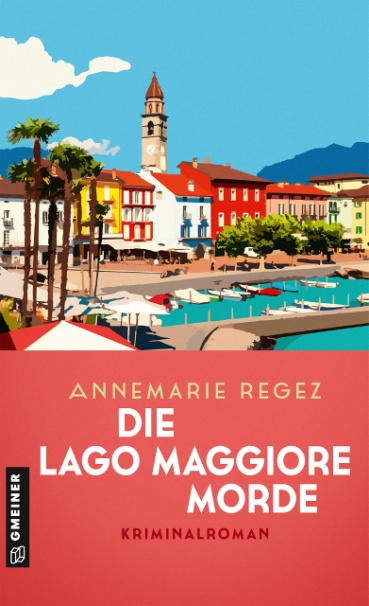 Annemarie REGEZDie Lago Maggiore MordeDie Physiotherapiepraxis im Ferienparadies Locarno am Lago Maggiore ist eine Oase der Ruhe und Entspannung. Umso größer ist der Schock, als ein Patient erwürgt auf der Behandlungsliege gefunden wird. Jacques Leutenegger war ein Wichtigtuer und Tyrann, der sich bei vielen unbeliebt gemacht hat. Dementsprechend lang ist die Liste der Verdächtigen. Hat der Physiotherapeut Davide Lombardi die Nerven verloren? Oder sind die Nachbarn nicht so harmlos, wie sie wirken? Commissaria Roberta Casanova hat eine harte Nuss zu knackenAnnemarie REGEZDie Lago Maggiore MordeDie Physiotherapiepraxis im Ferienparadies Locarno am Lago Maggiore ist eine Oase der Ruhe und Entspannung. Umso größer ist der Schock, als ein Patient erwürgt auf der Behandlungsliege gefunden wird. Jacques Leutenegger war ein Wichtigtuer und Tyrann, der sich bei vielen unbeliebt gemacht hat. Dementsprechend lang ist die Liste der Verdächtigen. Hat der Physiotherapeut Davide Lombardi die Nerven verloren? Oder sind die Nachbarn nicht so harmlos, wie sie wirken? Commissaria Roberta Casanova hat eine harte Nuss zu knacken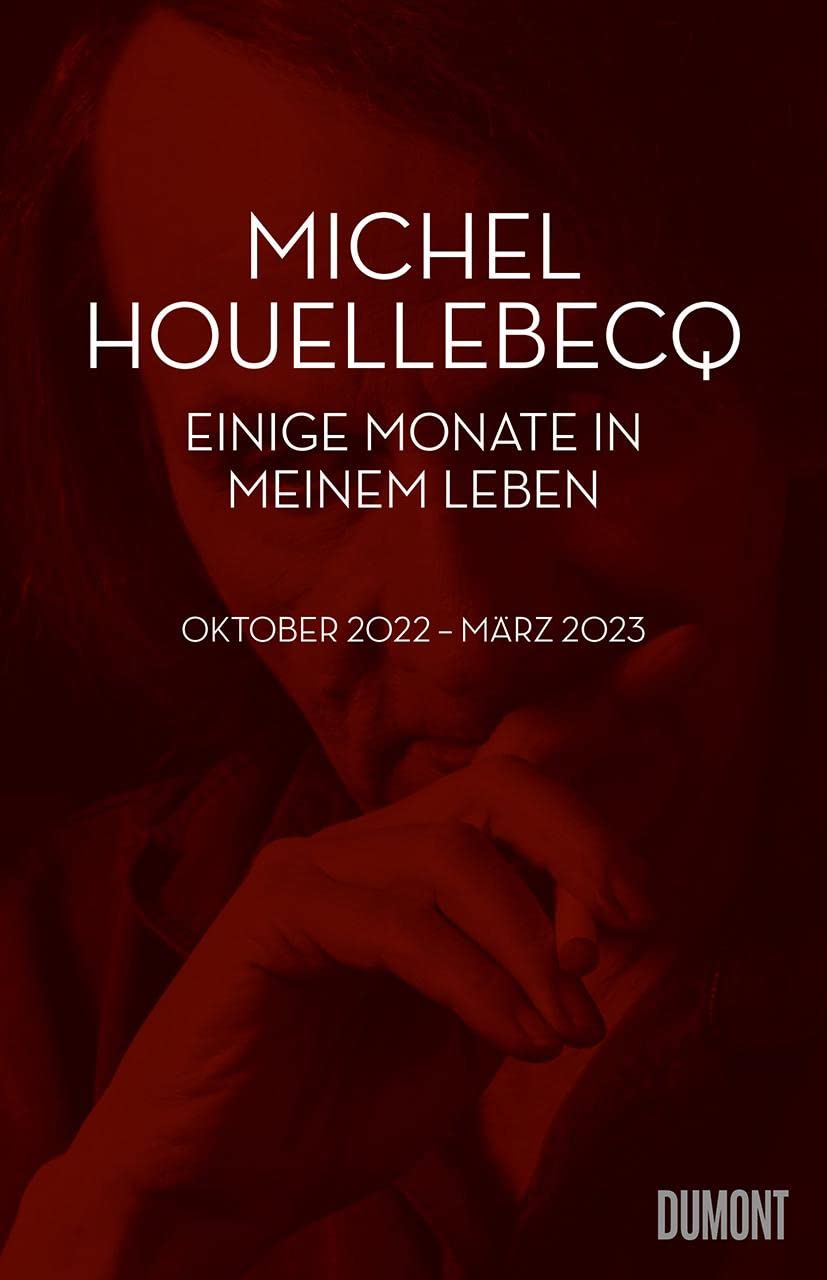 Michel HOUELLEBECQEinige Monate in meinem LebenMICHEL HOUELLEBECQ, 1958 geboren, gehört zu den wichtigsten Autoren der Gegenwart. Seine Bücher werden in über vierzig Ländern veröffentlicht. Für den Roman ›Karte und Gebiet‹ (2011) erhielt er den renommierten Prix Goncourt. Sein Roman ›Unterwerfung‹ (2015) stand wochenlang auf den Bestsellerlisten und wurde mit großem Erfolg für die Theaterbühne adaptiert und verfilmt. Zuletzt erschien der Roman ›Vernichten‹ (2022)Michel HOUELLEBECQEinige Monate in meinem LebenMICHEL HOUELLEBECQ, 1958 geboren, gehört zu den wichtigsten Autoren der Gegenwart. Seine Bücher werden in über vierzig Ländern veröffentlicht. Für den Roman ›Karte und Gebiet‹ (2011) erhielt er den renommierten Prix Goncourt. Sein Roman ›Unterwerfung‹ (2015) stand wochenlang auf den Bestsellerlisten und wurde mit großem Erfolg für die Theaterbühne adaptiert und verfilmt. Zuletzt erschien der Roman ›Vernichten‹ (2022)Michel HOUELLEBECQEinige Monate in meinem LebenMICHEL HOUELLEBECQ, 1958 geboren, gehört zu den wichtigsten Autoren der Gegenwart. Seine Bücher werden in über vierzig Ländern veröffentlicht. Für den Roman ›Karte und Gebiet‹ (2011) erhielt er den renommierten Prix Goncourt. Sein Roman ›Unterwerfung‹ (2015) stand wochenlang auf den Bestsellerlisten und wurde mit großem Erfolg für die Theaterbühne adaptiert und verfilmt. Zuletzt erschien der Roman ›Vernichten‹ (2022)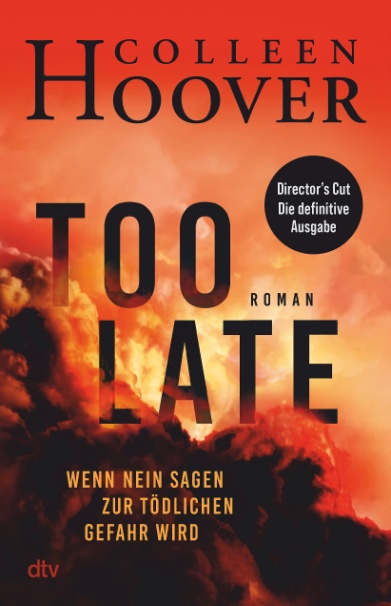 Colleen HOOVERToo lateEin brandgefährliches Dreiecksspiel – Colleen Hoover, so brisant und tough wie nie zuvor! Als Carter in Asas Geschäfte eingeschleust wird, fühlt Sloan sich sofort zu ihm hingezogen, obwohl sie weiß, dass Asa ihn umbringen würde, wenn er es herausfindet. Und Asa war schon immer allen in seinem Leben einen Schritt voraus, auch Sloan. Niemand hat sich ihm jemals in den Weg gestellt. Niemand außer Carter. Gemeinsam müssen Sloan und Carter einen Ausweg finden, bevor es zu spät istColleen HOOVERToo lateEin brandgefährliches Dreiecksspiel – Colleen Hoover, so brisant und tough wie nie zuvor! Als Carter in Asas Geschäfte eingeschleust wird, fühlt Sloan sich sofort zu ihm hingezogen, obwohl sie weiß, dass Asa ihn umbringen würde, wenn er es herausfindet. Und Asa war schon immer allen in seinem Leben einen Schritt voraus, auch Sloan. Niemand hat sich ihm jemals in den Weg gestellt. Niemand außer Carter. Gemeinsam müssen Sloan und Carter einen Ausweg finden, bevor es zu spät ist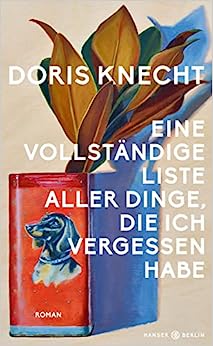 Doris KNECHTEine vollständige ListeSie ist die Tochter, die stets unsichtbar war neben ihren braven, blonden Schwestern. Sie ist die alleinerziehende Mutter, die sich stets nach mehr Freiheit und Unterstützung sehnte. Sie ist die Überempfindliche, die stets mehr spürte als andere. Sie ist jemand, der Veränderungen hasst. Doch irgendetwas muss geschehen. Denn ihre Kinder sind im Begriff auszuziehen, und sie muss sich verkleinern, ihr altes Leben ausmisten, herausfinden, was davon sie behalten, wer sie in Zukunft sein will. 
Wie ist es, wenn das Leben noch einmal neu anfängt?Doris KNECHTEine vollständige ListeSie ist die Tochter, die stets unsichtbar war neben ihren braven, blonden Schwestern. Sie ist die alleinerziehende Mutter, die sich stets nach mehr Freiheit und Unterstützung sehnte. Sie ist die Überempfindliche, die stets mehr spürte als andere. Sie ist jemand, der Veränderungen hasst. Doch irgendetwas muss geschehen. Denn ihre Kinder sind im Begriff auszuziehen, und sie muss sich verkleinern, ihr altes Leben ausmisten, herausfinden, was davon sie behalten, wer sie in Zukunft sein will. 
Wie ist es, wenn das Leben noch einmal neu anfängt?Doris KNECHTEine vollständige ListeSie ist die Tochter, die stets unsichtbar war neben ihren braven, blonden Schwestern. Sie ist die alleinerziehende Mutter, die sich stets nach mehr Freiheit und Unterstützung sehnte. Sie ist die Überempfindliche, die stets mehr spürte als andere. Sie ist jemand, der Veränderungen hasst. Doch irgendetwas muss geschehen. Denn ihre Kinder sind im Begriff auszuziehen, und sie muss sich verkleinern, ihr altes Leben ausmisten, herausfinden, was davon sie behalten, wer sie in Zukunft sein will. 
Wie ist es, wenn das Leben noch einmal neu anfängt?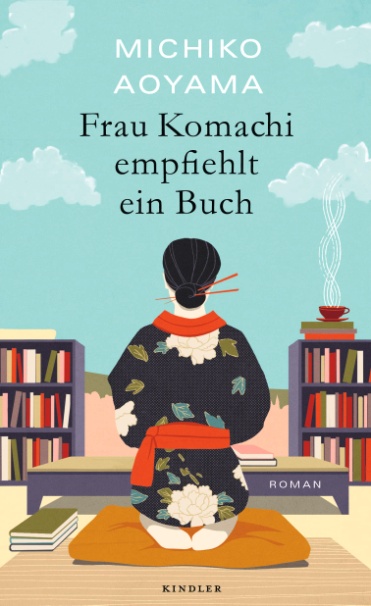 Michiko AOYAMAFrau Komachi empfiehlt ein BuchDer Bestseller aus Japan: eine Bibliothekarin, die verborgene Wünsche erkennt. Lektüre, die Leben verändert. Ein Buch, das großes Leseglück beschert. Fünf Geschichten, fünf Schicksale – von persönlichen Umwegen, mutigen Entscheidungen und der heilenden Kraft der BücherMichiko AOYAMAFrau Komachi empfiehlt ein BuchDer Bestseller aus Japan: eine Bibliothekarin, die verborgene Wünsche erkennt. Lektüre, die Leben verändert. Ein Buch, das großes Leseglück beschert. Fünf Geschichten, fünf Schicksale – von persönlichen Umwegen, mutigen Entscheidungen und der heilenden Kraft der Bücher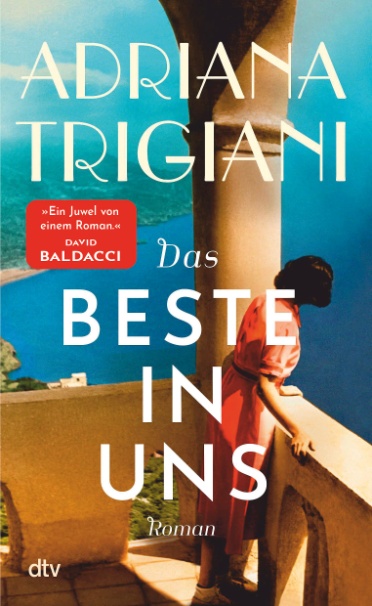 Adriana TRIGIANIDas Beste in unsMatelda Cabrelli ist das Oberhaupt der Familie. Die alte Damen ist durchsetzungsfähig und meinungsstark, lässt sich nichts gefallen. Doch sie merkt selbst, dass ihr Leben zu Ende geht. Daher beschließt sie, ihr größtes Geheimnis zu lüften: Die Wahrheit über ihren Vater. Doch sie ahnt nicht, dass die Enthüllung der bewegenden Geschichte ihrer Mutter Domenica auch die Zukunft ihrer Familie verändern wird. Gemeinsam mit Enkelin Anna steht sie bald vor denselben Fragen wie einst ihre Mutter: Was hinterlassen wir, wenn wir nicht mehr da sind? Wofür lohnt es sich zu kämpfen? Was ist Glück?Adriana TRIGIANIDas Beste in unsMatelda Cabrelli ist das Oberhaupt der Familie. Die alte Damen ist durchsetzungsfähig und meinungsstark, lässt sich nichts gefallen. Doch sie merkt selbst, dass ihr Leben zu Ende geht. Daher beschließt sie, ihr größtes Geheimnis zu lüften: Die Wahrheit über ihren Vater. Doch sie ahnt nicht, dass die Enthüllung der bewegenden Geschichte ihrer Mutter Domenica auch die Zukunft ihrer Familie verändern wird. Gemeinsam mit Enkelin Anna steht sie bald vor denselben Fragen wie einst ihre Mutter: Was hinterlassen wir, wenn wir nicht mehr da sind? Wofür lohnt es sich zu kämpfen? Was ist Glück?Adriana TRIGIANIDas Beste in unsMatelda Cabrelli ist das Oberhaupt der Familie. Die alte Damen ist durchsetzungsfähig und meinungsstark, lässt sich nichts gefallen. Doch sie merkt selbst, dass ihr Leben zu Ende geht. Daher beschließt sie, ihr größtes Geheimnis zu lüften: Die Wahrheit über ihren Vater. Doch sie ahnt nicht, dass die Enthüllung der bewegenden Geschichte ihrer Mutter Domenica auch die Zukunft ihrer Familie verändern wird. Gemeinsam mit Enkelin Anna steht sie bald vor denselben Fragen wie einst ihre Mutter: Was hinterlassen wir, wenn wir nicht mehr da sind? Wofür lohnt es sich zu kämpfen? Was ist Glück?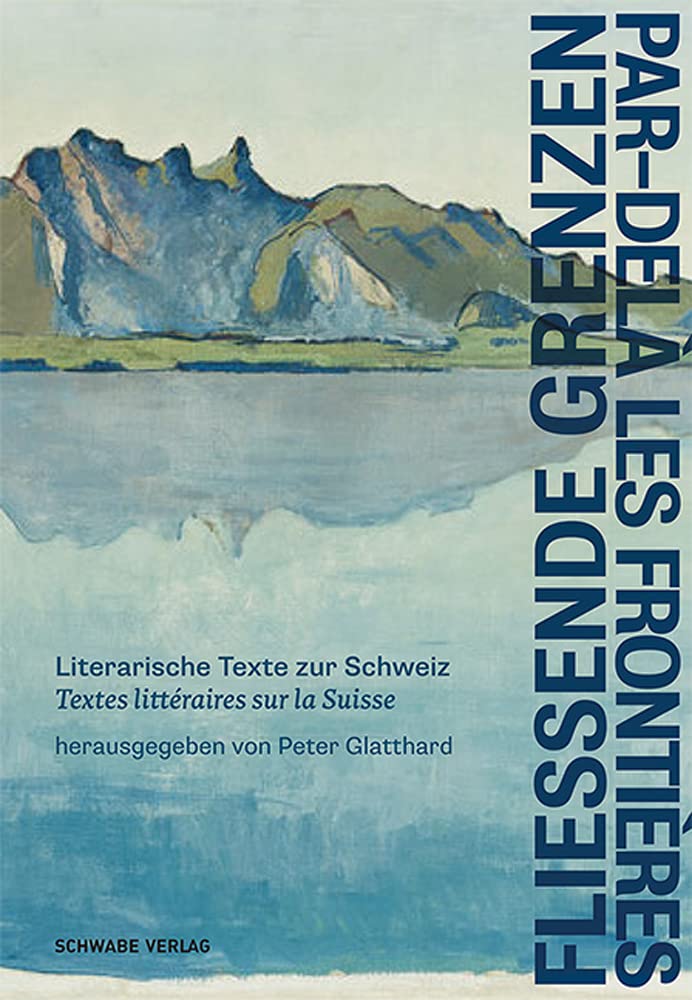 Fliessende Grenzen - Litera-rische Texte zur SchweizDie 37 literarischen Texte, die hier versammelt sind, widmen sich dem Thema Grenzen in der Schweiz in seinen unter-schiedlichen Facetten. Es geht um zu enge Grenzen und fehlende Lebensperspektiven, die viele Schweizer zur Emigration gezwun-gen haben, und um Ausgrenzung und Diskri-minierung etwa gegenüber Reformierten und Ausländern. Die Abgrenzung der Schweiz gegen aussen im zweiten Weltkrieg, das Problem der (Gesinnungs-)Neutralität und «Grenzerfahrungen» an den Landesgrenzen kommen ebenfalls zur SpracheFliessende Grenzen - Litera-rische Texte zur SchweizDie 37 literarischen Texte, die hier versammelt sind, widmen sich dem Thema Grenzen in der Schweiz in seinen unter-schiedlichen Facetten. Es geht um zu enge Grenzen und fehlende Lebensperspektiven, die viele Schweizer zur Emigration gezwun-gen haben, und um Ausgrenzung und Diskri-minierung etwa gegenüber Reformierten und Ausländern. Die Abgrenzung der Schweiz gegen aussen im zweiten Weltkrieg, das Problem der (Gesinnungs-)Neutralität und «Grenzerfahrungen» an den Landesgrenzen kommen ebenfalls zur Sprache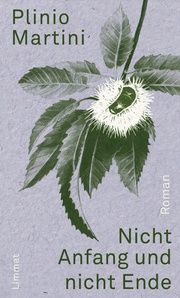 Plinio MARTININicht Anfang und nicht EndeHunger, Armut und Allgegenwärtigkeit des Todes treiben Gori um 1927 aus dem kargen Alltag im Maggiatal ins ferne Kalifornien. Zurück lässt er seine erste Liebe, Maddalena, seine Familie und Freunde. Zwanzig Jahre später kehrt Gori, geplagt von nicht endendem Heimweh, in seine Heimat zurück und findet nichts mehr, wie es war. Maddalena ist tot, die Mutter behindert und der Vater alt und gebrechlich geworden. Die in der Ferne ersehnte Heimat ist selbst fremd gewordenNEUAUSGABE ZUM JUBILÄUMPlinio MARTININicht Anfang und nicht EndeHunger, Armut und Allgegenwärtigkeit des Todes treiben Gori um 1927 aus dem kargen Alltag im Maggiatal ins ferne Kalifornien. Zurück lässt er seine erste Liebe, Maddalena, seine Familie und Freunde. Zwanzig Jahre später kehrt Gori, geplagt von nicht endendem Heimweh, in seine Heimat zurück und findet nichts mehr, wie es war. Maddalena ist tot, die Mutter behindert und der Vater alt und gebrechlich geworden. Die in der Ferne ersehnte Heimat ist selbst fremd gewordenNEUAUSGABE ZUM JUBILÄUMPlinio MARTININicht Anfang und nicht EndeHunger, Armut und Allgegenwärtigkeit des Todes treiben Gori um 1927 aus dem kargen Alltag im Maggiatal ins ferne Kalifornien. Zurück lässt er seine erste Liebe, Maddalena, seine Familie und Freunde. Zwanzig Jahre später kehrt Gori, geplagt von nicht endendem Heimweh, in seine Heimat zurück und findet nichts mehr, wie es war. Maddalena ist tot, die Mutter behindert und der Vater alt und gebrechlich geworden. Die in der Ferne ersehnte Heimat ist selbst fremd gewordenNEUAUSGABE ZUM JUBILÄUM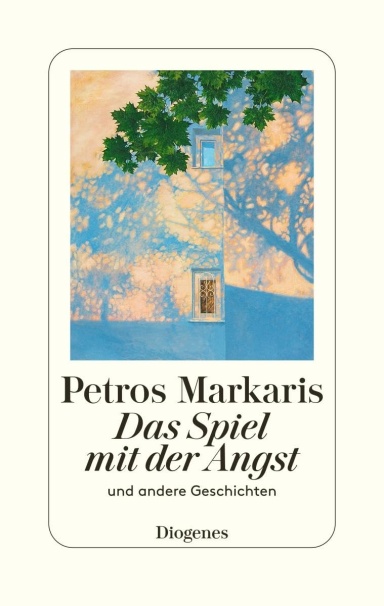 Petros MARKARISDas Spiel mit der AngstIn diesen Geschichten kämpft nicht nur Kommissar Charitos gegen das Verbrechen. Auch ein alter Maler, der schon Krieg und Hunger erlebt hat, wehrt sich gegen die neusten Finten des Schicksals und erfindet ein Spiel mit der Angst. Und schließlich sind da noch ein Grieche und ein Türke, zwei Restaurantbesitzer und Konkurrenten, die sich gegenseitig alles Böse an den Hals wünschen. Doch als sie zufällig an einem Tisch essen, entdecken sie köstliche GemeinsamkeitenPetros MARKARISDas Spiel mit der AngstIn diesen Geschichten kämpft nicht nur Kommissar Charitos gegen das Verbrechen. Auch ein alter Maler, der schon Krieg und Hunger erlebt hat, wehrt sich gegen die neusten Finten des Schicksals und erfindet ein Spiel mit der Angst. Und schließlich sind da noch ein Grieche und ein Türke, zwei Restaurantbesitzer und Konkurrenten, die sich gegenseitig alles Böse an den Hals wünschen. Doch als sie zufällig an einem Tisch essen, entdecken sie köstliche Gemeinsamkeiten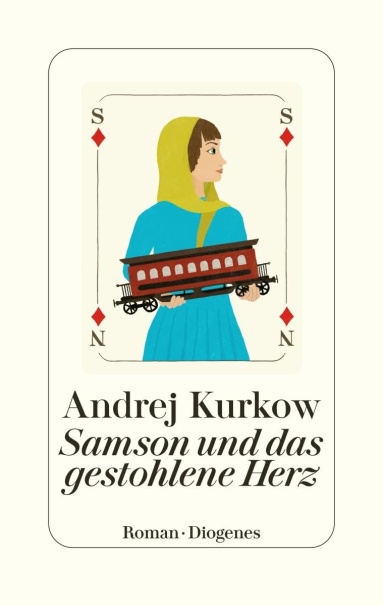 Andrej JURKOWSamson und das gestohlene HerzZusammen mit seinem Kollegen Cholodnij soll Samson wegen illegaler Fleischverkäufe ermitteln. Doch kaum haben die beiden mit ihrer Arbeit begonnen, wird Samsons Freundin Nadjeschda von streikenden Eisenbahnern gefangen genommen. Sofort macht sich Samson daran, sie zu befreien. Nur, was hat es mit den Eisenbahnern auf sich? Und warum wurde der undurchsichtige Tschekist Abjasow zur Miliz abkommandiert? Fragen, die Samson klären muss, wenn er seinen Fall lösen und Nadjeschda retten willAndrej JURKOWSamson und das gestohlene HerzZusammen mit seinem Kollegen Cholodnij soll Samson wegen illegaler Fleischverkäufe ermitteln. Doch kaum haben die beiden mit ihrer Arbeit begonnen, wird Samsons Freundin Nadjeschda von streikenden Eisenbahnern gefangen genommen. Sofort macht sich Samson daran, sie zu befreien. Nur, was hat es mit den Eisenbahnern auf sich? Und warum wurde der undurchsichtige Tschekist Abjasow zur Miliz abkommandiert? Fragen, die Samson klären muss, wenn er seinen Fall lösen und Nadjeschda retten willAndrej JURKOWSamson und das gestohlene HerzZusammen mit seinem Kollegen Cholodnij soll Samson wegen illegaler Fleischverkäufe ermitteln. Doch kaum haben die beiden mit ihrer Arbeit begonnen, wird Samsons Freundin Nadjeschda von streikenden Eisenbahnern gefangen genommen. Sofort macht sich Samson daran, sie zu befreien. Nur, was hat es mit den Eisenbahnern auf sich? Und warum wurde der undurchsichtige Tschekist Abjasow zur Miliz abkommandiert? Fragen, die Samson klären muss, wenn er seinen Fall lösen und Nadjeschda retten will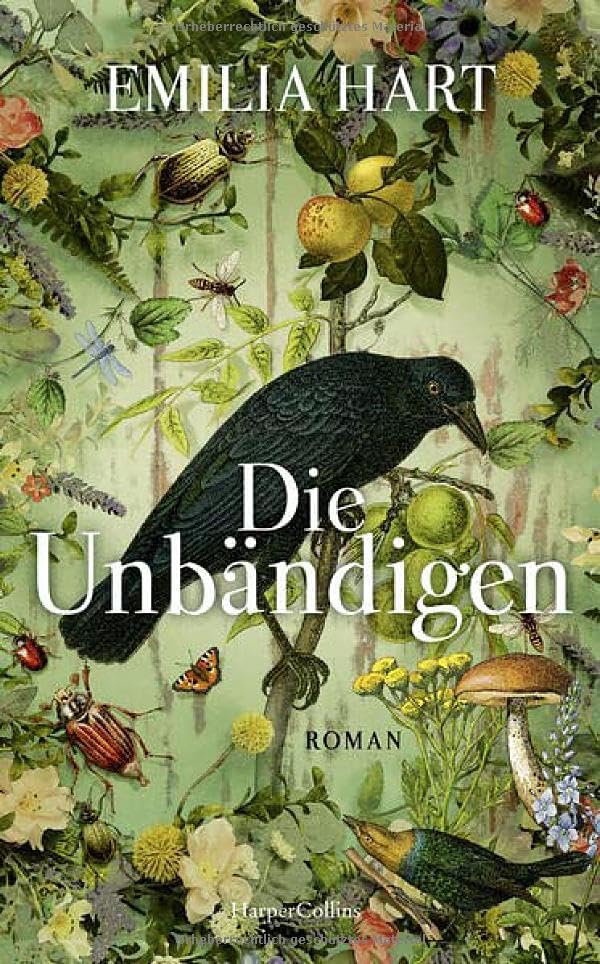 Emilia HARTDie UnbändigenDrei Frauen kämpfen in drei verschiedenen Zeitaltern um ihre Unabhängigkeit – aber ihre Geschichten sind weitaus enger verwoben, als es anfangs scheint.Ein fesselnder Roman über die Macht weiblichen Widerstands und die verändernde Kraft der NaturEmilia HARTDie UnbändigenDrei Frauen kämpfen in drei verschiedenen Zeitaltern um ihre Unabhängigkeit – aber ihre Geschichten sind weitaus enger verwoben, als es anfangs scheint.Ein fesselnder Roman über die Macht weiblichen Widerstands und die verändernde Kraft der Natur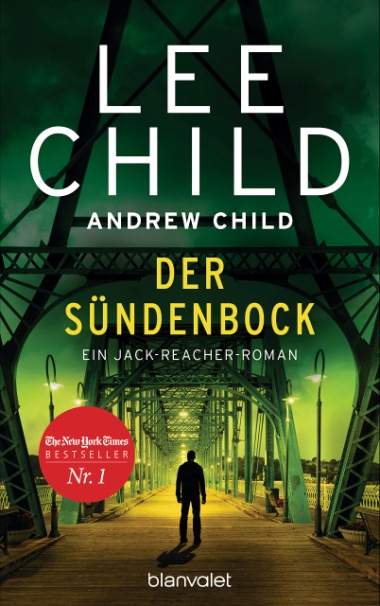 Lee CHILDDer SündenbockDer ehemalige Militärpolizist Jack Reacher reist ziellos durch die USA, und so landet er in einer Kleinstadt, in der ihn seine Mitfahrgelegenheit absetzt. Kurz darauf beobachtet er, wie ein junger Mann von einigen Schlägern verfolgt wird – und greift ein. Dann erfährt Reacher, dass alle Computersysteme der Stadt gehackt worden sind und dass die Bürger Reachers neuen Schützling dafür verantwortlich machen. Die Hacker verlangen mehrere Millionen Dollar als Lösegeld, doch selbst das ist nur die Spitze des Eisbergs. Es geht um viel mehr! Aber die Verbrecher haben nicht mit Jack Reacher gerechnetLee CHILDDer SündenbockDer ehemalige Militärpolizist Jack Reacher reist ziellos durch die USA, und so landet er in einer Kleinstadt, in der ihn seine Mitfahrgelegenheit absetzt. Kurz darauf beobachtet er, wie ein junger Mann von einigen Schlägern verfolgt wird – und greift ein. Dann erfährt Reacher, dass alle Computersysteme der Stadt gehackt worden sind und dass die Bürger Reachers neuen Schützling dafür verantwortlich machen. Die Hacker verlangen mehrere Millionen Dollar als Lösegeld, doch selbst das ist nur die Spitze des Eisbergs. Es geht um viel mehr! Aber die Verbrecher haben nicht mit Jack Reacher gerechnetLee CHILDDer SündenbockDer ehemalige Militärpolizist Jack Reacher reist ziellos durch die USA, und so landet er in einer Kleinstadt, in der ihn seine Mitfahrgelegenheit absetzt. Kurz darauf beobachtet er, wie ein junger Mann von einigen Schlägern verfolgt wird – und greift ein. Dann erfährt Reacher, dass alle Computersysteme der Stadt gehackt worden sind und dass die Bürger Reachers neuen Schützling dafür verantwortlich machen. Die Hacker verlangen mehrere Millionen Dollar als Lösegeld, doch selbst das ist nur die Spitze des Eisbergs. Es geht um viel mehr! Aber die Verbrecher haben nicht mit Jack Reacher gerechnet